Protokół Nr II/VIIK/2019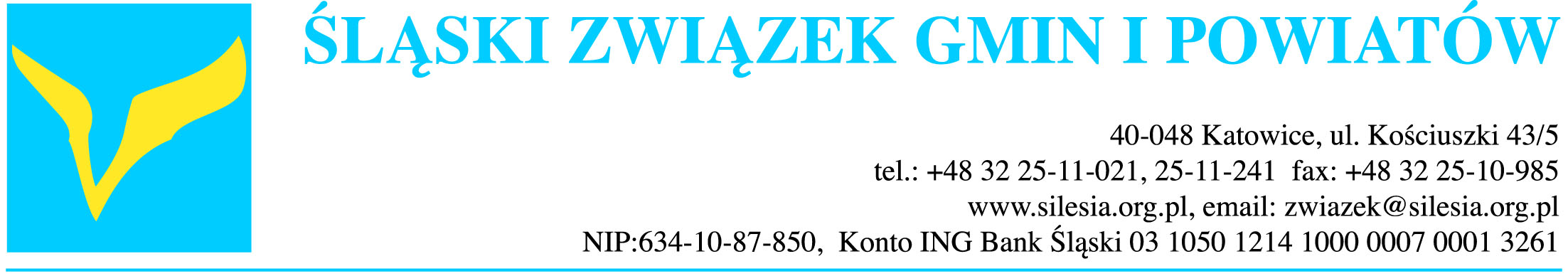 z posiedzenia ZarząduŚląskiego Związku Gmin i PowiatówKatowice, dn. 8 lutego 2019 r.Na zaproszenie p. Krystyny Siejnej – Zastępcy Przewodniczącego Związku, Wiceprzewodniczącej Rady Miasta Katowice posiedzenie Zarządu Związku odbyło się w Katowicach (w centrum konferencyjnym ALTUS). Obecnych było 13 Członków Zarządu. W posiedzeniu uczestniczyli także z prawem głosu: p. Adam Neumann – Zastępca Prezydenta Miasta Gliwice (z upoważnienia p. Zygmunta Frankiewicza – Prezydenta Gliwic, Członka Zarządu Związku) oraz p. Artur Krawczyk – Skarbnik Miasta Pszczyna (z upoważnienia p. Dariusz Skrobola – Burmistrza Pszczyny, Członka Zarządu Związku). W posiedzeniu uczestniczył także Gospodarz Miasta, Prezydent Katowic, p. Marcin Krupa.Na wstępie posiedzenia Gospodarz Miejsca, p. Prezydent Marcin Krupa powitał Zarząd oraz przedstawił krótką informację na temat obiektu, w którym odbywało się posiedzenie oraz na temat rozwoju Katowic zarówno w kontekście powstawania nowych miejsc pracy w związku z lokowaniem się w Katowicach nowych przedsiębiorstw, jak i w ujęciu przestrzennym (powstawanie nowych obiektów biurowych i o charakterze usługowym w związku z lokalizacją tych firm). Następnie Zarząd przystąpił do realizacji porządku obrad. Posiedzenie prowadził Przewodniczący Związku, p. Jacek Krywult.Przewodniczący Związku poinformował o przyjętym przez Konwent Prezydentów Miast na Prawach Powiatu Śląskiego Związku Gmin i Powiatów w dniu 29 stycznia 2019 r. Apelu o niezwłoczne wyjaśnienie sytuacji prawnej samorządów oraz przedsiębiorstw komunalnych jako odbiorców energii. Zwrócił uwagę, że wyjaśnienie licznych wątpliwości w trybie pilnym jest konieczne m.in. ze względu na fakt, iż jednostki organizacyjne oraz przedsiębiorstwa komunalne otrzymują już faktury z tytułu dostaw energii elektrycznej zgodnie z nowymi umowami podpisanymi z dostawcami energii. Przewodniczący Związku poinformował o przyjętym przez Konwent Burmistrzów i Wójtów Śląskiego Związku Gmin i Powiatów w dniu 1 lutego 2019 r. w Jaworzu stanowisku w sprawie głównych problemów rozwoju województwa śląskiego. Zaproponował jednocześnie wprowadzenie zmiany tytułu stanowiska ze względu na fakt, iż jego treść odnosi się do kilku wybranych ważnych zagadnień, które jednak nie są problemami kluczowymi z punktu widzenia rozwoju województwa śląskiego. Zarząd przedyskutował ewentualne propozycje zmiany tytułu stanowiska i po rozważeniu różnych propozycji ostatecznie postanowił, aby stanowisko zatytułować: ,,w sprawie niektórych problemów rozwojowych województwa śląskiego”. Zmiana ta została przyjęta przy jednym głosie wstrzymującym się.Pan Marcin Krupa – Prezydent Katowic poinformował o trudnościach związanych z przekształceniem prawa użytkowania wieczystego we własność w przypadku dużych osiedli mieszkaniowych i działek obejmujących teren poza lokalami mieszkalnymi, na których posadowione są budynki użytkowe. Wszyscy właściciele lokali musieliby bowiem zgodzić się na podział nieruchomości, co w przypadku dużych spółdzielni jest fizycznie niemożliwie do przeprowadzenia. Pan Adam Neumann – Zastępca Prezydenta Miasta Gliwice przedstawił przygotowany projekt stanowiska w sprawie dodatkowych środków na realizację zadań z zakresu przekształcenia prawa użytkowania wieczystego w prawo własności. Stanowisko adresowane jest do Wojewody Śląskiego, bowiem realizacja ustawy o przekształceniu prawa użytkowania wieczystego gruntów zabudowanych na cele mieszkaniowe w prawo własności tych gruntów wymaga zapewnienia odpowiednich środków finansowych z budżetu Państwa na realizację zadań z zakresu administracji rządowej wykonywanych przez starostę (prezydenta miasta na prawach powiatu), związanych z przekształcaniem nieruchomości Skarbu Państwa. W Gliwicach koszty zadań związanych z przekształcaniem prawa użytkowania wieczystego we własność w zakresie gruntów Skarbu Państwa oszacowano na około 970 tys. zł. Samorządy powiatowe nie otrzymały jednak środków na realizację tego zadania. Zarząd przyjął stanowisko jednogłośnie bez zmian.Po wyjaśnieniu wątpliwości zgłoszonej przez Przewodniczącego Związku, Zarząd przyjął jednogłośnie bez zmian stanowisko Zarządu w sprawie projektu Krajowego planu na rzecz energii i klimatu na lata 2021-2030, który w tym okresie podlegał konsultacjom społecznym.Przewodniczący Związku negatywnie odniósł się do ujętej w porządku obrad Zarządu propozycji upoważnienia przez Zarząd jego osoby do podpisania stanowiska Zarządu w sprawie projektu ustawy – Prawo zamówień publicznych oraz projektu ustawy – przepisy wprowadzające – Prawo zamówień publicznych. Wynika to z faktu, iż nie zostały jeszcze zebrane przez biuro Związku uwagi z gmin i powiatów do w/w projektu ustawy, który został przekazany do konsultacji. Z uwagi na to, że nie wiadomo jaki charakter będą miały uwagi oraz ile ich będzie, Przewodniczący Związku zaproponował przyjęcie stanowiska w tej sprawie na kolejnym posiedzeniu.Zarząd przedyskutował krótko projekt stanowiska Zgromadzenia Ogólnego Związku w sprawie organizacji i finansowania systemu oświaty (opracowany przez p. Arkadiusza Chęcińskiego – Prezydenta Sosnowca zgodnie z ustaleniami Konwentu Prezydentów Miast na Prawach Powiatu Śląskiego Związku Gmin i Powiatów z dnia 29 stycznia 2019 r.). Pani Anna Grygierek - Burmistrz Strumienia, Członek Zarządu Związku zwróciła uwagę na zawarty w projekcie stanowiska postulat zmiany zasad wypłacania wynagrodzeń dla nauczycieli (w ten sposób, aby skomplikowany i niejasny sposób wyliczania subwencji na płace został zastąpiony dotacją celową z budżetu Państwa przekazywaną jednostkom samorządu terytorialnego, pokrywającą w całości wydatki na ten cel) i zwróciła się do Zarządu o ponowne rozważenie słuszności w/w postulatu. Po krótkiej dyskusji Zarząd utrzymał treść projektu stanowiska i przyjął projekt stanowiska Zgromadzenia Ogólnego bez zmian. Jednocześnie, przy okazji wymiany uwag na temat niedostatecznego finansowania oświaty, Członkowie Zarządu przeprowadzili dyskusję dotyczącą niedofinansowania zadań zleconych z zakresu administracji rządowej oraz innych obszarów, w których samorządy zmuszone są wydatkować środki własne, nie posiadając wpływu na decyzje (np. podwyżki dla lekarzy, które nie znalazły odzwierciedlenia w wysokości kontraktów z NFZ). Sprawy te zostały podniesione w kontekście zamierzeń niektórych jst, dotyczących wystąpienia na drogę sądową z pozwami przeciwko Skarbowi Państwa / Ministerstwu Finansów, wzorem Rudy Śląskiej i niektórych innych miast. Informację o korzystnym dla Miasta wyroku sądowym, dotyczącym dochodzenia przez Rudę Śląską roszczeń z tytułu zwrotu nadpłaty za wykonanie zadań zleconych z zakresu administracji rządowej przedstawiła p. Grażyna Dziedzic – Prezydent Rudy Śląskiej, Członek Zarządu Związku. Zarząd uznał, iż pozwy takie są właściwym kierunkiem działania samorządów.Pan Marcin Krupa – Prezydent Katowic, będący Współprzewodniczącym Zespołu ds. Infrastruktury, Rozwoju Lokalnego, Polityki Regionalnej oraz Środowiska Komisji Wspólnej Rządu i Samorządu Terytorialnego poinformował o aktualnym stanie prac nad projektem ustawy o utrzymaniu czystości i porządku w gminach. Nowy projekt ustawy może pojawić się w marcu 2019 r. Pan Prezydent zwrócił jednak uwagę, że przygotowany projekt stanowiska Zgromadzenia Ogólnego Związku dotyczy stworzenia nowego systemu gospodarki odpadami komunalnymi, a nie przekształcenia pewnych elementów istniejącego, co zakładają aktualne prace nad nowelizacją ustawy o utrzymaniu czystości i porządku w gminach. Zarząd przyjął projekt stanowiska Zgromadzenia Ogólnego jednogłośnie bez zmian. Na wniosek Konwentu Prezydentów Miast na Prawach Powiatu Śląskiego Związku Gmin i Powiatów z dnia 29 stycznia 2019 r. Zarząd przyjął jednogłośnie bez uwag projekt stanowiska Zgromadzenia Ogólnego Związku w sprawie propozycji ujęcia w sprawozdawczości jst (wykazywanie w sprawozdaniu) środków finansowych łożonych przez samorządy na realizację zadań zleconych z zakresu administracji rządowej w związku z niewystarczającym poziomem dotacji celowej na te zadania. Projekt stanowiska został opracowany przez Skarbnika Dąbrowy Górniczej.Zarząd przyjął jednogłośnie projekt stanowiska Zgromadzenia Ogólnego Związku w sprawie wskaźników zatrudnienia pielęgniarek i położnych. Przyjęcie projektu Zarząd został poprzedzone krótkim komentarzem Przewodniczącego Związku na temat problemów powstałych w związku z przyjęciem nowego rozporządzenia w tej sprawie.Zarząd przyjął jednogłośnie projekt stanowiska Zgromadzenia Ogólnego Związku w sprawie niezwłocznego wyjaśnienia sytuacji prawnej samorządów oraz przedsiębiorstw komunalnych jako odbiorców energii.Pani Grażyna Dziedzic - Prezydent Rudy Śląskiej, Członek Zarządu Związku poinformowała, iż  do przedstawionego Konwentowi Prezydentów Miast na Prawach Powiatu Śląskiego Związku Gmin i Powiatów projektu stanowiska Zgromadzenia Ogólnego Związku w sprawie postulatów w zakresie możliwości prowadzenia przez gminę polityki mieszkaniowej (opracowanego p. Michała Pierończyka – Zastępcę Prezydenta Rudy Śląskiej) zostały zgłoszone uwagi kilku miast. Ze względu na termin wpływu uwag bliski posiedzenia, nie było możliwe ich przeanalizowanie i przeformułowanie projektu stanowiska przed posiedzeniem Zarządu.  Projekt stanowiska zostanie przeformułowany po dokonaniu analizy zgłoszonych uwag. Pan Ferdynand Morski – Dyrektor Biura Związku przedstawił propozycję powołania roboczego zespołu składającego się z przedstawicieli kilku miast (w szczególności tych osób, które zgłosiły uwagi do projektu stanowiska) celem rozstrzygnięcia rozbieżności, które powstały w odniesieniu do pierwszej wersji dokumentu, przygotowanej przez p. Michała Pierończyka - Zastępcę Prezydenta Miasta Ruda Śląska i wypracowania rozwiązania kompromisowego. Zarząd wyraził zgodę na taki tryb prac i przedstawienie skompilowanego projektu stanowiska w późniejszym terminie. Przewodniczący Związku poinformował o propozycjach poprawek i drobnych uzupełnień, które wniósł do projektu stanowiska Zgromadzenia Ogólnego Związku w sprawie systematycznego naruszania stabilności finansowej samorządów lokalnych (na stronie 2 – drugi akapit oraz stronie 3 – drugi akapit). Projekt stanowiska został przyjęty jednogłośnie z powyższymi poprawkami oraz zmianami wniesionymi przez Zarząd na posiedzeniu w dn. 18 stycznia 2019 r.Przewodniczący Związku omówił projekt stanowiska Zgromadzenia Ogólnego Związku w sprawie finansowania działań mających na celu likwidację niskiej emisji z poprawkami Zarządu wniesionymi na posiedzeniu w dn. 18 stycznia 2019 r. Pan Marian Błachut – Burmistrz Czechowic-Dziedzic, Członek Zarządu Związku zgłosił wniosek o uzupełnienie projektu stanowiska o dwa elementy, które omówił i złożył również w formie pisemnej. Pierwszy wniosek dotyczył przywrócenia możliwości pozyskania przez jst dotacji dla mieszkańców z Wojewódzkiego Funduszu Ochrony Środowiska i Gospodarki Wodnej w Katowicach (w okresie ostatnich kilku lat zmieniły się bowiem zasady i działania WFOŚiGW nie przewidują już dotacji) Drugi wniosek dotyczył zachowania możliwości uzyskania umorzenia pożyczki z WFOŚiGW również w wypadku zmniejszenia liczby realizowanych inwestycji, np. na skutek wycofania się jednego mieszkańca na etapie realizacji projektu. Zasady rozliczania środków przez WFOŚiGW powinny być mniej restrykcyjne i dotyczyć uzyskanego całościowego efektu ekologicznego. Zarząd przyjął zgłoszone wnioski. Ponadto Zarząd omówił problemy i uzasadnione działania, które należy podjąć w tym zakresie. Zarząd zwrócił także uwagę na błędne – zdaniem Zarządu - działania prowadzone przez Rząd. Za takie uznał m.in. zawężenie Programu: Stop Smog do 31 gmin znajdujących się na liście WHO, ponieważ problem ten zdecydowanie nie jest ograniczony terytorialne do granic administracyjnych jedynie tych jednostek. Ponadto negatywnie oceniono ustawę, która umożliwia gminom aplikowanie o środki rządowe przeznaczone na walkę z niską emisją, jednak zasady ich przyznania i rozliczania są absurdalne. Gmina ma być bowiem w świetle przepisów inwestorem w zakresie termomodernizacji prowadzonej na majątku prywatnym, a właściciel będzie jedynie udostępniał budynek. W tej sytuacji przez dziesięcioletni okres trwałości projektu gmina będzie właścicielem elementów budynku, typu okna, styropian itp., a ponadto gmina musi rozliczyć projekt nie w całości lecz w ramach każdego adresu odrębnie. Odniesiono się także negatywnie do niektórych działań realizowanych przez Wojewódzki Fundusz Ochrony Środowiska i Gospodarki Wodnej w Katowicach. Następnie Zarząd dokonał wyboru jednej z dwóch alternatywnych propozycji zawartych w projekcie stanowiska Zgromadzenia Ogólnego i przyjął cały projekt z uzupełnieniem. Zarząd przyjął jednogłośnie bez uwag projekt stanowiska Zgromadzenia Ogólnego Związku w sprawie potrzeby zmiany przepisów regulujących funkcjonowanie ochotniczych straży pożarnych – z drobnymi poprawkami Przewodniczącego Związku z dn. 18 stycznia 2019 r.Zarząd przyjął jednogłośnie bez uwag projekt stanowiska Zgromadzenia Ogólnego Związku w sprawie zasad i trybu przeprowadzenia budżetu obywatelskiego, opracowany przez p. Arkadiusza Chęcińskiego – Prezydenta Sosnowca.Zarząd ustalił osoby do prezentacji poszczególnych projektów stanowisk Zgromadzenia Ogólnego podczas sesji w dniu 1 marca 2019 r.Zarząd omówił sprawy organizacyjne związane z wyborczą sesją Zgromadzenia Ogólnego w dn. 1 marca 2019 r., w tym propozycje kandydatów na Przewodniczącego i Wiceprzewodniczącego Obrad Zgromadzenia Ogólnego. Jednocześnie p. Bernard Bednorz – Starosta bieruńsko-lędziński, Członek Zarządu Związku zgłosił propozycję przygotowania projektu stanowiska Zgromadzenia Ogólnego w sprawie opóźnień w wydawaniu przez Wojewodę Śląskiego zezwoleń na pracę cudzoziemców na terytorium RP i usprawnienia prowadzonych postępowań. Zwrócił uwagę, iż czas oczekiwania na zezwolenie wynosi kilka miesięcy. Zgłosił jednocześnie propozycję, aby w celu usprawnienia postępowań zadania w w/w zakresie przekazane zostały powiatowym urzędom pracy. Przewodniczący Związku uznał podniesiony temat za bardzo istotny, jednak w opinii Przewodniczącego Związku przekazanie zadania powiatom nie jest możliwe ze względu na procedury bezpieczeństwa. Uzgodniono, iż p. Bernard Bednorz – Starosta bieruńsko-lędziński, Członek Zarządu Związku przygotuje propozycję projektu stanowiska na 1 marca 2019 r.Zarząd ustalił II rezerwowy termin sesji Zgromadzenia Ogólnego w dniu 1 marca 2019 r. na godz. 11.15. Zarząd omówił szczegółowo program wyborczej sesji Zgromadzenia Ogólnego Związku w dn. 1 marca 2019 r., w tym kolejność procedowania niektórych elementów przewidzianych w porządku obrad. Jednocześnie przedyskutowano kwestie zasad dot. zgłaszania kandydatów na Członków Zarządu kolejnej kadencji, również w kontekście równomiernej reprezentacji wszystkich czterech subregionów województwa śląskiego. Zwrócono także uwagę, aby osoby, które będą kandydowały do Zarządu posiadały doświadczenie samorządowe oraz zdawały sobie sprawę z tego, iż funkcja ta wymaga zaangażowania merytorycznego oraz wiąże się z innymi obowiązkami, w tym również reprezentowaniem Związku na spotkaniach odbywających się poza województwem śląskim, częstokroć wyjazdów do Warszawy.Zarząd przyjął uchwałę Zarządu w sprawie zmiany projektu uchwały Zgromadzenia Ogólnego w sprawie planu finansowego Śląskiego Związku Gmin i Powiatów na rok 2019 (uchwała nr 04/VIIK/II/2019).Zarząd przyjął bez uwag sprawozdanie Zarządu z działalności Związku w 2018 roku.Zarząd przyjął bez uwag uchwałę w sprawie nowelizacji Regulaminu Konwentu Burmistrzów i Wójtów Śląskiego Związku Gmin i Powiatów (uchwała nr 05/VIIK/II/2019). Wprowadzane zmiany w dotychczasowym Regulaminie przedstawił krótko Przewodniczący Związku.Pan Piotr Kuczera – Prezydent Rybnika, Zastępca Przewodniczącego Związku przedstawił informację z posiedzenia Komisji Wspólnej Rządu i Samorządu Terytorialnego (KWRiST) w dniu 30 stycznia 2019 r., podczas którego reprezentował Związek w zastępstwie Przewodniczącego Związku, p. Jacka Krywulta. Poinformował, iż na 34 projekty znajdujące się w porządku obrad posiedzenia, uzgodniono 31 aktów. Ponadto przekazał informację o zapewnieniach ze strony rządowej, iż nie będzie problemów z wdrażaniem 
e-dowodów. Poinformował również o złożeniu przez Związek Miast Polskich projektu ustawy dot. zasad wynagradzania osób kierujących jednostkami samorządu terytorialnego, zatrudnionych na podstawie wyboru. Ponadto pojawi się nowy projekt ustawy o utrzymaniu czystości i porządku w gminach, który w połowie marca 2019 r. trafi do Rady Ministrów. Ze strony samorządowej KWRiST opiniowanie projektu koordynuje Prezydent Stalowej Woli. Uwagi strony samorządowej, zgłaszane do projektu ustawy o utrzymaniu czystości i porządku w gminach zostały w znacznej części uwzględnione. Niestety pod wpływem silnego lobby niezałatwiona pozostaje sprawa przesunięcia części kosztów za zagospodarowanie odpadów na producentów opakowań. Strona Samorządowa KWRiST zaakceptowała również szereg projektów rozporządzeń Ministra Edukacji Narodowej. Jednocześnie Przewodniczący Związku zwrócił uwagę na potrzebę koordynowania ze strony samorządowej sprawy stwierdzania, dokumentowania i rejestracji zgonów, ponieważ wielokrotne, składane już od kilku lat zapowiedzi ze strony rządowej zawansowania prac nad projektem ustawy w tym zakresie nie przyniosły efektu w postaci konkretnego projektu aktu prawnego.Pan Piotr Kuczera – Prezydent Rybnika, Zastępca Przewodniczącego Związku poinformował krótko o przebiegu spotkania przedstawicieli samorządów lokalnych z PKP Polskie Linie Kolejowe S.A. oraz PKP S.A. Oddział Gospodarowania Nieruchomościami w Katowicach, które zostało zorganizowane przez Związek Gmin i Powiatów Subregionu Centralnego Województwa Śląskiego we współpracy ze Śląskim Związkiem Gmin i Powiatów w dniu 5 lutego 2019 r. w Katowicach. W spotkaniu uczestniczyła bardzo liczna reprezentacja zarówno ze strony spółek PKP, jak samorządów lokalnych. Pan Prezydent ocenił, iż ze strony przedstawicieli spółek PKP można zauważyć większą otwartość na współpracę niż w przeszłości i warto podjąć organizację podobnego spotkania w przyszłości. Jednocześnie poinformował, iż reprezentanci PKP PLK S.A. zadeklarowali, że zostanie udzielona w formie pisemnej informacja dotycząca pytań i wniosków, zgłoszonych przez jednostki samorządu lokalnego, na które w trakcie spotkania nie udzielono odpowiedzi.   Zarząd zapoznał się z pismem Marszałka Województwa Śląskiego skierowanym do Związku w sprawie wskazania przedstawicieli do Zespołu Regionalnego dla inicjatywy transformacji regionów górniczych w woj. śląskim, który zostanie powołany z inicjatywy Marszałka Województwa. W związku z tym, iż w/w pismo zawiera wskazanie, aby dokonać zgłoszenia spośród jst położonych poza subregionem centralnym, p. Piotr Kuczera – Prezydent Rybnika, Zastępca Przewodniczącego Związku zaproponował zgłoszenie przedstawicieli trzech jednostek samorządowych z subregionu zachodniego: Jastrzębia-Zdroju, Marklowic oraz Rybnika, w których funkcjonuje nadal przemysł wydobywczy. Zarząd jednogłośnie przyjął uchwałę w sprawie wskazania przedstawicieli Śląskiego Związku Gmin i Powiatów do Zespołu Regionalnego dla inicjatywy transformacji regionów górniczych w województwie śląskim (bez wskazania nazwisk, które zostaną uzupełnione przez zgłoszone jst po posiedzeniu Zarządu) - uchwała nr 05/VIIK/II/2019. Zarząd zapoznał się z wstępną informacją z wykonania planu finansowego Związku za 2018 r. Zarząd nie wniósł uwag do sprawozdania.Zarząd odłożył dyskusję na temat nowego obowiązku, dotyczącego przygotowania Raportu o stanie gminy na kolejne posiedzenie. Pan Antoni Szlagor – Burmistrz Żywca, Członek Zarządu Związku poinformował krótko o przyjętym w Żywcu trybie wykonania Raportu.Pan Ferdynand Morski – Dyrektor Biura Związku poinformował o III konferencji łowieckiej pn. ,,Rola i zadania kół łowieckich w zarządzaniu środowiskiem przyrodniczym” w dn. 25-26 listopada 2019 r., organizowanej przez Gminę Suszec. Zarząd przyjął informację do wiadomości bez uwag.Pan Ferdynand Morski – Dyrektor Biura Związku poinformował o wymogu sieci Hoteli Diament podpisania przez Związek dokumentu, dot. otwarcia linii kredytowej w celu możliwości dokonywania płatności przelewem za usługę po wykonaniu usługi. Zarząd przyjął informację do wiadomości.W ramach wolnych głosów i wniosków  Starosta bieruńsko-lędziński, p. Bernard Bednorz poinformował o wyborze Starosty bielskiego, p. Andrzeja Płonki na Prezesa Związku Powiatów Polskich.Zarząd potwierdził terminy i miejsca posiedzeń. Kolejne posiedzenia w roku 2019 odbędą się w dniach: 1 marca w Rybniku (przed wyborczą sesją Zgromadzenia Ogólnego Związku) oraz 12 kwietnia.